Envelope # BABCEJBBPRTLAYour Portfolio Value:$274,222.20John W. Doe 100 Main St.Boston, MA 02201Contact InformationOnlineFAST sm Automated Telephone Private Client GroupFidelity.com(800) 544-5555(800) 544-5704*	Appreciation or depreciation of your holdings due to price changes plus any distribution and income earned during the statement period.**   Excludes unpriced securities.Welcome to your new Fidelity statement.Your account numbers can be found on page 2 in the Accounts Included in this Report section. Your statement also has a new look and more information. We hope you find the changes beneficial and we look forward to hearing your feedback.Portfolio SummaryAccounts Included in This Report*	Includes transfers between Fidelity accounts.**	Appreciation or depreciation of your holdings due to price changes plus any distribution and income earned during the statement period.Do more with your money.Transfer funds, pay bills, earn credit card rewards and more. Learn more about the Fidelity Cash Management Account by calling 1-800-FIDELITY or visit fidelit .com/cashmanagementThe Fidelity Portfolio Advisory Service® account offers professional money man- agement and access to our proprietary research through model portfolios of mutual funds. Get a complimentary investment proposal by calling Fidelity at 800-544-1766.Portfolio Summary (continued)Income SummaryThis Period	Year-to-DateAsset Allocation4% OtherTaxable	$178.53	$2,839.92Dividends	178.53	1,548.74Interest	—	10.25Short-term Capital Gains	—	255.68Long-term Capital Gains	—	1,025.25Tax-exempt	$372.10	$3,384.74Dividends	—	1,725.87Interest	372.10	1,658.87Tax-deferred	$500.31	$7,020.49Return of Capital	$4,000.00	$8,500.00 Liquidations		—	$1,576.16Total	$5,050.94	$23,278.62Asset Class Domestic Stock Foreign Stock BondsShort-term6% Short-term20% Bonds28% Foreign Stock42% Domestic StockPercent of Portfolio42%28206Top HoldingsDescription	ValuePercent of PortfolioOther	4IMPORTANT: If you have any unsettled trades pending, the asset allocation presented above may be materially impacted and, depending on the size and scope of such unsettled trades, rendered unreliable. Asset allocation includes Other Holdings and Assets Held Away when applicable. Please note that, due to rounding, percentages may not add to 100%. For further details, please see "Frequently Asked Questions" at Fidelity.com/Statements.Account Value:Change in Account Value$103,351.18▲  $15,297.23This Period	Year-to-DateAccount Holdings3% Core AccountAccount 111-111111John W. Doe - Individual TODBeginning Account Value	$88,053.95	$76,911.265% Other37% BondsSecurities Transferred Out Cards, Checking & Bill Payments Trans. Costs, Fees & Charges-5,000.00	-5,000.00-33,842.96	-54,258.13-139.77	-625.8732% StocksHolding Type	ValuePercent ofAccount* Appreciation or depreciation of your holdings due to price changes plus any distribution and income earned during the statement period.Federal Natl Mtg Assn	10,000.00	9	Total	$55,403.47	51%Account 111-111111Realized Gains and Losses from Sales(May not reflect all gains and losses due to incomplete cost basis)This Period	Year-to-DateNet Short-term Gain/Loss	—	$115.89Short-term Gain	—	255.68Short-term Loss	—	-148.54Short-term Disallowed Loss	—	8.75Net Long-term Gain/Loss	—	507.97Long-term Gain	—	1,025.25Long-term Loss	—	-850.45Long-term Disallowed Loss	—	333.17Net Gain/Loss	—	$623.86HoldingsAccount 111-111111John W. Doe - Individual TODCore AccountDescription	Quantity	Price	Ending ValueTotal Cost BasisUnrealized Gain/LossEst. Annual Income (EAI)Est. Yield(EY)FDIC INSURED DEPOSIT AT FIFTH THIRD BANK IRA NOT COVERED BY SIPC (QPIKQ) q— Interest rate: 0.010% h3,500.500	$1.000	$3,500.50	N/A	—	—	—Total Core Account (3% of account holdings)	$3,500.50Holdings (continued)Account 111-111111John W. Doe - Individual TODStocksPriceEndingTotalUnrealizedEst. AnnualEst. YieldMHoldings (continued)Account 111-111111John W. Doe - Individual TODHoldings (continued)Account 111-111111John W. Doe - Individual TODHoldings (continued)Account 111-111111John W. Doe - Individual TODInvestments such as direct participation program securities (e.g., partnerships, limited liability companies, and real estate investment trusts which are not listed on any exchange), commodity pools, private equity, private debt and hedge funds are generally illiquid investments and their current values may be different from the purchase price. Unless otherwise indicated, the values shown in this statement for such investments have been provided by the management, admin- istrator or sponsor of each program or a third-party vendor without independent verification by Fidelity Brokerage Services (FBS) and represent their estimate of the value of the investor’s participation in the program, as of a date no greater than 18 months from the date of this state- ment. Therefore, the estimated values shown herein may not necessarily reflect actual market values or be realized upon liquidation. If an estimated value is not provided, valuation informa- tion is not available.AI	Accrued Interest Presented for domestic fixed income securities and represents interest accumulated since the last coupon date, but not yet paid by the issuer or received by NFS. AI isEAI& EYEstimated Annual Income (EAI) & Estimated Yield (EY) EAI is an estimate of annual income for a specific security position over the next rolling 12 months. EY is calculated by dividing the current EAI for a security position by its statement closing date market value. EY reflects only the income generated by an investment; it does not reflect changes in its price, which may fluctuate. For certain types of securities, EAI and EY could include the return of principal or capital gains which would render them overstated. EAI and EY are estimates provided for informational purposes only and should not be relied on for making investment, trading, or tax decisions. There is no guarantee that your investments will actually generate the EAI or EY presented. Actual income and yield might be lower or higher. EAI and EY should not be confused with a security's 30-day Yield or 7-day Yield, if provided, as such yield quotations reflect the actual historical performance of a security. For additional information, including calculation details, refer to the "Additional Information and Endnotes" section at the end of your statement.calculated for the following securities: fixed rate bonds and Certificates of Deposit (CDs). There is no guarantee that AI will be paid by the issuer. AI for treasury and GNMA securities, however, is backed by the full faith and credit of the United States Government. AI totals represent accruals for only those securities with listed AI in the Holdings section of this statement. Please refer to the Help/Glossary section of Fidelity.com for additional information.See Cost Basis Information and Endnotes for important information about the adjusted costbasis information provided.c	Cost basis information (or proceeds from short sales) has been provided by you and has not been adjusted except as otherwise indicated. When positions are transferred betweenaccounts, in certain cases, cost basis information may be automatically transferred and deemed to be customer-provided.E		Includes exchange-traded funds (ETFs), exchange-traded notes (ETNs), and other exchange- traded vehiclesh	The stated Interest Rate is the interest rate effective for Cash Balances in your FDIC-Insured Deposit Sweep on the last day of the statement period.M	Position held in margin account. All other positions held in cash account.q	Customers are responsible for monitoring their total assets at the Program Bank to determine the extent of available FDIC insurance. Subject to the terms of the customer agreement, cus- tomers are reminded that funds are swept to a Program Bank on the business day following the date that funds are credited to your account and until swept to a Program Bank, funds are covered by SIPC. For additional information, please see the FDIC-Insured Deposit Sweep Disclosures on Fidelity.com.t	Third party provided.ActivityAccount 111-111111John W. Doe - Individual TODActivity (continued)Account 111-111111John W. Doe - Individual TODTrades Pending SettlementSettlementDate	Security NameSymbol/CUSIP	Transaction Description	Quantity	Unit PriceCost Basisof Close	Transaction Total8/2	SPDR SER TR BARCLAYS CAP HIGH YIELD BD   JNK	You bought	100	$37.179	-$3,717.90 	ETF	Activity (continued)Account 111-111111John W. Doe - Individual TODDividends, Interest & Other Income(Including dividend reinvestments)SettlementDate	Security NameSymbol/CUSIP	Transaction Description	Quantity	PriceTransactionAmount7/01	DOUBLELINE TOTAL RETURN BOND FD CL I	DBLTX	Dividend received	$9,746.037/04	NEW YORK NY CITY INDL DEV AGY REV	64971PEN1    Muni exempt interest	18.187/12	STAR GAS PARTNERS LP SBI	SGU	Return of capital	$7,905.00Total Dividends, Interest & Other Income	$41,301.03Margin ActivityPeriod	Period BalanceInterestRateAverageDaily Balance	Interest PaidPeriod	Period BalanceInterestRateAverageDaily Balance	Interest Paid7/1–7/31	999,047	2.000%	$1,004,247	−$1,673.75Total this period	−$1,637.75Total year-to-date	−19,670.87Activity (continued)Other ActivityAccount 111-111111John W. Doe - Individual TODTotal Other Activity	$594.10Deposits7/16	Wire transfer from bank	1,500.00	Total Deposits & EFT In	$9,465.00Withdrawals* Please refer to the Platinum Card Rewards Program Terms & Conditions for additional information about your Rewards Points, including information on expiration. Rewards Points have no cash or dollar value. Ending point balance shown is the most current value available on the closing date of this statement. Please call 800-323-5353 for the most up to date balance information as amount may have changed.VISA®  GOLD CHECK CARD (ACCOUNT ...8888)VISA®  Gold Check Card (...8888) Subtotal	−$122.45Total Debit Card Activity	−$1,594.13Bill PaymentsPostPayeePostPayeeDate	Payee	Account	Amount	YTD PaymentsDate	PayeeAccount	Amount	YTD PaymentsActivity (continued)Account 111-111111John W. Doe - Individual TODChecking ActivityCheck Num.	Post Date	Code	Description	Transaction Total1076	7/30	13	Check paid	−$430.721542 *	7/05	04	Check paid	−1,984.211548 *	7/23	01	Check paid	−846.50Check Num.	Post Date	Code	Description	Transaction Total1549	7/30	01	Check paid	−17,165.00Total Checking Activity	−$24,432.10* Check number has been skipped.Fees and ChargesDate	Description	Amount7/1	Advisor Fee	−$44.37Date	Description7/17	Baidu.com Inc SponAmount−2.257/14	ATM fee rebate	2.25	Total Fees and Charges	−$44.37Taxes WithheldDate	Security	Description	Amount7/11	TRANSOCEAN LIMITED COM CHF157	Foreign tax paid	-$440.127/15	SPDR SER TR BARCLAYS CAP HIGH YIELD BD ETF State tax paid	-123.78Date	Security	Description7/15	SPDR SER TR BARCLAYS CAP HIGH YIELD BD ETF Federal tax paidTotal Federal Taxes Withheld Total State Taxes Withheld Total Foreign Taxes WithheldAmount-399.11-$399.11-$123.78-$440.12Total Taxes Withheld	-$963.01ActivityAccount 111-111111John W. Doe - Individual TODDaily Additions and SubtractionsFidelity NY Muni Money Market @ $1 per share (the following is provided to you in accordance with industry regulations)f   FIFO (First In, First Out)Cost basis and gain/loss information is provided as a service to our customers and is based on standards for filing US Federal Tax Returns as determined by Fidelity. This information is not intended to address tax law or reporting requirements applicable in your country of tax residence.B See Cost Basis Information and Endnotes for important information about the adjusted cost basis information provided.n Exercise for a stock option. Stock Option Exercise. Please see your exercise transaction confirma- tion statement and specific plan section of this statement for your total cost, tax withholding and any applicable fees.Estimated Cash Flow(Rolling as of July 31, 2015)Account 111-111111John W. Doe - Individual TODThe table above presents the estimated monthly interest and dividend income and return of principal that your current holdings may generate over the next rolling 12 months. The cash flows displayed are estimates provided for informational purposes only and there is no guarantee that you will actually receive any of the amounts displayed. These estimates should not be relied upon for making investment, trading or tax decisions. The estimates for fixed rate domestic bond and CD income are calculated using the security's coupon rate. The estimates for domestic common stock and mutual fund income are calculated using an indicated annual dividend (IAD). The IAD is an estimate of a security's dividend payments for the next 12 months calculated based on prior and/or declared dividends for that security. IADs are sourced from third party vendors believed to be reliable, but no assurance can be made as to accuracy. There are circumstances in which these estimates will not be presented for a specific security you hold.Please refer to the Help/Glossary section of Fidelity.com for additional information on these calculations.Bond & CD Income includes interest payments for fixed rate bonds and Certificates of Deposit (CDs).Bond & CD Principal includes maturing principal payments for CDs and the following bonds: fixed rate, floating rate, variable rate, discount,and zero coupon.Stock Income includes estimated dividend payments for common stock, ADR's, and REITs.Mutual Fund Income includes estimated dividend payments for Fidelity and non-Fidelity mutual funds.The table above does not include cash flow from the following securities: preferred stocks, international stocks, exchange trade products (ETF's & ETN's), UITs, variable rate bonds, and international bonds, but may be included in future enhancements.Account Value:	$142,413.12Change in Account Value	▼ $5,180.68Account 222-222222John W. Doe - Traditional IRA1% Core Account4% Other25% BondsSubtractions	—	−4,614.82Distributions	—	−4,065.21Securities Transferred Out	—	−692.22Cards, Checking & Bill Payments	—	−461.48Trans. Costs, Fees & Charges	—	−230.7470% StocksHolding Type	Market ValuePercent of Account*Taxes Withheld	—	−461.48Other Subtractions	—	−461.48Change in Investment Value	−5,180.68	3,612.98Ending Account Value	$142,413.12	$142,413.12Stocks	$99,215	70%Account Summary (continued)	Account 222-222222John W. Doe - Traditional IRACore Account Cash FlowCore Account: Fidelity Cash ReservesIncome SummaryThis Period	Year-to-DateEnding Core Account Balance	$2,070.88	$2,070.88* Includes dividend reinvestments.This estimate was calculated using the following information:2014 Year-end Balance: $123,123.00 Life Expectancy Factor: 23.8IRS Table: Uniform Lifetime TableFor more information on MRD, please see “Additional Information About Your Investment Report” at the end of this statement or visit Fidelity.com/RDC.HoldingsAccount 222-222222John W. Doe - Traditional IRACore AccountDescription	Quantity	Price	Ending ValueTotal Cost BasisUnrealized Gain/LossEst. Annual Income (EAI)Est. Yield(EY)FIDELITY CASH RESERVES (FDRXX)— 7-day yield: 0.010%2,070.880	$1.000	$2,070.88	N/A	—	—	0.010%Total Core Account (1% of account holdings)	$2,070.88StocksPriceEndingTotalUnrealizedEst. AnnualEst. YieldHoldings (continued)	Account 222-222222John W. Doe - Traditional IRAOtherPriceEndingTotalUnrealizedEst. AnnualEst. YieldAll positions held in cash account unless indicated otherwise.Activity	Account 222-222222John W. Doe - Traditional IRADividends, Interest & Other Income(Including dividend reinvestments)SettlementSymbol/TransactionTotal Dividends, Interest & Other Income	$500.31Daily Additions and SubtractionsFidelity NY Muni Money Market @ $1 per share (the following is provided to you in accordance with industry regulations)Estimated Cash Flow(Rolling as of July 31, 2015)Account 222-222222John W. Doe - Traditional IRAThe table above presents the estimated monthly interest and dividend income and return of principal that your current holdings may generate over the next rolling 12 months. The cash flows displayed are estimates provided for informational purposes only and there is no guarantee that you will actually receive any of the amounts displayed. These estimates should not be relied upon for making investment, trading or tax decisions. The estimates for fixed rate domestic bond and CD income are calculated using the security's coupon rate. The estimates for domestic common stock and mutual fund income are calculated using an indicated annual dividend (IAD). The IAD is an estimate of a security's dividend payments for the next 12 months calculated based on prior and/or declared dividends for that security. IADs are sourced from third party vendors believed to be reliable, but no assurance can be made as to accuracy. There are circumstances in which these estimates will not be presented for a specific security you hold.Please refer to the Help/Glossary section of Fidelity.com for additional information on these calculations.Bond & CD Income includes interest payments for fixed rate bonds and Certificates of Deposit (CDs).Bond & CD Principal includes maturing principal payments for CDs and the following bonds: fixed rate, floating rate, variable rate, discount,and zero coupon.Stock Income includes estimated dividend payments for common stock, ADR's, and REITs.Mutual Fund Income includes estimated dividend payments for Fidelity and non-Fidelity mutual funds.The table above does not include cash flow from the following securities: preferred stocks, international stocks, exchange trade products (ETF's & ETN's), UITs, variable rate bonds, and international bonds, but may be included in future enhancements.Account Value:	$28,457.90Account 333-333333John W. Doe - Education AccountChange in Account Value	▲ $522.46This Period	Year-to-DateBeginning Account Value	$27,935.44	$24,662.91College Investment Details2015 Plan Contribution Cap:Total Contributions Over Life of Plan:Year-to-Date$350,000.00 23,662.88Contributions	—	1,962.88Distributions	—	—Change in Investment Value	522.46	1,832.11Ending Account Value	$28,457.90	$28,457.902015 Remaining to Contribute:	$324,003.79Contribution ElectionsDescriptionPercent of ContributionsNH PORTFOLIO 2015 (FIDELITY FUNDS)	75%NH MODERATE GROWTH PORT (FIDELITY FDS)	25%Additional Information and EndnotesBecause you may own one or more products or account positions in your Fidelity account that are eligible for FDIC insurance coverage, we want to remind you about current FDIC coverage limits and why you should monitor your balances.Generally, deposits at a bank held in nonretirement and qualified retirement accounts such as traditional or Roth IRAs are eligible for up to $250,000 coverage per account owner, per depository institution. Certain holdings at Fidelity are eligible for "passthrough" FDIC insurance coverage subject to these same limits. Eligible positions include: 1) Certificates of deposit (CDs) - Brokered CDs that are issued by an FDIC insured institution, 2) Core balances in the Fidelity(R) Cash Management Account, eligible Fidelity IRAs or Fidelity Health Savings Accounts(1), and 3) Any 529 Bank Deposit Portfolio investments.You are responsible for monitoring your FDIC coverage. Generally, all the assets you hold at a depository institution are counted toward the FDIC coverage limit. Therefore, when considering whether your holdings will be FDIC insured, you must take into consideration both the combined balance of all bank deposits (including bank CDs) made directly through a particular institution as well as those deposits coming about indirectly through Fidelity or another brokerage firm. For more information about FDIC insurance coverage, please visit the FDIC Web site at www.FDIC.gov.* Cash Balances in an account with the FDIC-Insured Deposit Sweep Program are swept to an FDIC-insured account at a Program Bank. Funds are swept to the Program Bank on the business day following the date that funds are credited to your account and, until swept to the Program Bank, funds are covered by SIPC. Once at the Program Bank, the deposit is not covered by SIPC; however, the deposit is eligible for FDIC insurance coverage subject to the applicable coverage limits. All assets of the account holder at the Program Bank will generally be counted toward the aggregate limit. For additional information, please see the FDIC-Insured Deposit Sweep Program Disclosure document that can be found at http:personal.fidelity.comaccountspdfRollover_Sep_Supplemental.pdfCost basis and gain/loss information is provided as a service to our customer, and is based on standards for filing US Federal Tax Returns as determined by Fidelity. This information is not intended to address tax law or reporting requirements applicable in your country of tax residence.Amortization, accretion and similar adjustments to cost basis are provided for many fixed income securities (and some bond-like equities), however they are not provided for certain fixed income securities, such as short-term instruments, Unit Investment Trusts, foreign fixed income securities, or those that are subject to early prepayment of principal (pay downs).B	Adjusted cost basis information is shown where this indicator is displayed.Adjusted cost basis reflects any cumulative original issue discount, premium, or acquisition premium (including any year-to-date amount). It assumes such amounts were amortized or accrued for tax purposes from the acquisition date through the disposition date. Premium amortization was calculated using the yield-to-maturity method. Acquisition premium was calculated using the ratable accrual method. Any market discount accretion for this position was calculated using the straight-line method and, if applicable, recognized upon disposition. Gain/loss displayed for this transaction is calculated using the cost basis adjustments, as described above. The adjusted cost basis used here may not reflect all adjustments necessary for tax purposes (such as wash sale adjustments) and may not apply if you are using an alternative amortization calculation method. Refer to IRS Publication 550, Investment Income and Expenses, for additional information.If total cost basis information is provided for multiple tax lots, that total cost basis information (and any associated gain/loss displayed) may have been calculated using a combination of adjusted cost basis information (as described above) and non-adjusted cost basis information. Total cost basis information (and any associated gain/loss displayed) is calculated using adjusted cost basis for lots for which adjusted cost basis is provided and non-adjusted cost basis for lots for which adjusted cost basis is not provided or not applicable.Additional Information and Endnotes (continued)About Your MRD Estimate:Each year your annual MRD estimate is calculated on or after January 1 using your prior year-end account balance divided by the applicable life expectancy factor. The life expectancy factor used is based on both your date of birth and the beneficiary information we have on file as of December 31st of the prior year.Please contact Fidelity if there is a change in your beneficiary information as this calculation will not be updated until the calendar year following the year in which you change your beneficiary designation.Year-to-Date distributions include any distributions taken after January 1st of the current year through midnight of the statement end date.It is your responsibility to satisfy IRS minimum distribution requirements. Learn more about MRD s at www.Fidelity.com/RDC or call a Fidelity representative at the number listed on the front of your statement. If you need specific tax advice be sure to consult with your tax adviser.EAI for fixed rate domestic bonds and CDs is calculated using the coupon rate. For all other securities, EAI is calculated using an indicated annual dividend (IAD). The IAD is an estimate of a security's dividend payments for the next 12 months calculated based on prior and/or declared dividends for that security. IADs are sourced from third party vendors believed to be reliable, but no assurance can be made as to accuracy. This third party data may not be promptly updated to reflect various corporate actions (for example, when an issuer has missed a scheduled dividend payment, announced changes to a payment schedule, or declared a stock split) and, as a result, the EAI and EY may be over or understated. Interest and dividend rates are subject to change at any time, and may be affected by current and future economic, political and business conditions.  Please refer to the Help/Glossary on Fidelity.com for additional information regarding these calculations.EAI and EY are not provided for: preferred stocks, exchange traded products (ETFs & ETNs), UITs, variable rate bonds, and international stocks & bonds, but may be  included in the future. EAI is not displayed for amounts less than $10.For more information about your statement, please refer to our Frequently Asked Questions document at Fidelity.com/statements .Information  About Your Fidelity Statement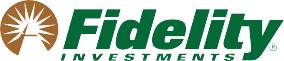 TDD Service for the Hearing-Impaired Call 800-544-0118, 9 am - 9 pm ET, 7 days a week.using the FIFO method if shares were purchased at different times or prices. Statement Mailing We deliver statements at least four times during the calendar year for any account with a balance.Statement Discrepancies Please review your statement  and report any inaccuracies or   discrepancies.Lost or Stolen Cards For 24-Hour worldwide customer service, call  800-529-2164 for American  Express or      Inquiries, concerns or questions regarding  your brokerage account or  the  activity  therein  should  be800-323-5353 for VISA® Gold Check Card.	directed to  FBS by calling  800-544-6666, and  NFS, who  carries your brokerage accounts,  by    callingAdditional Investments with Fidelity Make checks payable to Fidelity Investments. Include your account 866-408-1138. Any oral communications regarding inaccuracies  or discrepancies  should be  reconfirmed  in  number on the check. For retirement and health savings accounts (HSA), designate in the memo field whether  writing to protect your rights, including those under the Securities Investor Protection Act  (SIPA).your contribution is for the current or prior year. Mail checks or other inquiries to: Fidelity Investments, P.O. Box  Material Changes Please advise us of material  changes in  your investment objectives or    financial  situation770001, Cincinnati, OH 45277-0003.	related to your brokerage account(s).Income Summary Shows income by tax status for the statement and year-to-date periods. Except for interest Mutual Funds and Performance An investment in a money market fund is not insured or guaranteed by income earned on, or distributed by, tax-exempt securities, Fidelity reports dividends and capital gains held in the Federal Deposit Insurance Corporation (FDIC) or any other government agency. Although the fund taxable accounts as taxable income. A portion of income reported as tax-exempt income may be subject to seeks to preserve the value of your investment at $1.00 per share, it  is possible to  lose  money by  alternative minimum taxes and/or state and local taxes. In Traditional IRAs, Rollover IRAs, SEP-IRAs, SIMPLE investing in the fund. Before investing, consider the funds' investment objectives, risks, charges and IRAs and Keoghs, earnings are reported as tax-deferred income. In Roth IRAs and HSAs, earnings are reported  expenses. Contact Fidelity for a prospectus containing this information. Read it carefully. Performanceas tax-exempt income as they may be federally tax-exempt if certain conditions are met.	data shown represents past performance and is no guarantee of future results. Investment    return andCost Basis, Gain/Loss, and Holding Period Information NFS is required to report certain cost basis and  principal  value  will  fluctuate,  so  you  may  have  a  gain  or  loss  when  shares  are  sold.  Current  holding period information to the IRS on Form 1099-B. Unless  otherwise specified, NFS applies  the average  performance may be higher or lower than that quoted. Visit Fidelity.com/performance for most recent  cost method for open-end mutual funds and the first-in,  first-out (FIFO) method for all other securities.   Cost      month-end performance.basis is adjusted for wash sales on securities with the same CUSIP held in the same account (unless your Sales Loads & Fees Each fund reserves the right to terminate or modify its exchange privilege in the future. In account receives mark-to-market reporting).  Your statement may not reflect all adjustments required for tax connection with access to, purchase of, and/or maintenance of positions in mutual fund and other investmentpurposes. Customers should consult their tax advisors for further information.	products ("funds") or  platforms,  some  funds, or their  investment affiliates,  pay FBS or NFS  sales  loads andCost Fidelity provides purchase cost information for securities held in retirement and HSA accounts. Such 12b-1 fees described in the prospectus as well as program participation and maintenance fees. Additional  information may be adjusted for certain transactions and does not reflect dividends or capital gains information about the source(s) and amount(s) of compensation as well as other remuneration received by FBS reinvestments. Fidelity reports transaction profit or loss information when securities are sold within a retirement or NFS will be furnished to you upon written request. At the time you purchase shares of funds those shares will or  HSA account. Transaction  profit  or loss  is calculated  by subtracting  purchase  cost  from  sales  proceeds  be assigned either a load, transaction fee (TF) or no transaction fee (NTF) status. When you subsequently sellthose shares, any fees applicable to your transaction will be assessed based on the status assigned to the shares at the time of purchase.Additional Information  About Your Brokerage Account, If ApplicableExecuting Orders on the Floor of the NYSE The Floor broker may permit the specialist to trade on parity with the order for some or all of the executions associated with filling that order, where such permission would   notCustomer Free Credit Balance You are entitled to your free credit balance in your brokerage account, subject be inconsistent with the broker's best execution obligations.to open commitments in your cash accounts. Free credit balances are not segregated and may be used by NFS  Agency Trades Individual securities  trades  placed  for  your Fidelity®  Personalized  Portfolios  account arein accordance with federal securities law. There is no free credit balance in a retirement account or HSA.	completed on an agency basis by FBS.Assets Separate from Your Brokerage Account Only securities in the margin portion of your brokerage SIPC Securities in accounts carried by NFS, a Fidelity Investments company, are protected in accordance with account contribute to margin and maintenance requirements. Other Assets, which may be reported on your the SIPC up to $500,000 (including cash claims limited to $250,000). For details, including the SIPC brochure, statement, including insurance products that are distributed by FBS and Fidelity Insurance Agency, Inc. and please see www.sipc.org or call 1-202-371-8300. NFS has  arranged  for additional  protection  for  cash  and mutual fund only accounts held directly with the fund (Fidelity Mutual Fund Accounts) are not carried by NFS,  covered securities to supplement its SIPC coverage. Neither coverage protects against a decline in the market  not covered by the Securities Investor Protection Corporation (SIPC) and do not count toward your margin and  value of securities.maintenance requirements. Assets held in brokerage accounts managed by Strategic Advisers, Inc. (SAI) are  Fidelity Investments Fidelity Distributors Corporation (FDC) is the distributor   for Fidelity Funds with marketingcarried by NFS and covered by SIPC but do not contribute to your margin and maintenance requirements.	and shareholder services provided by FBS or NFS. Brokerage services are provided by FBS, which clearsShort Account Balances Securities sold short are held in a segregated short account. These securities are all transactions through its affiliate, NFS. NFS carries all brokerage accounts. FBS and NFS are marked-to-market for margin purposes, and any increase or decrease from the previous week's value is members of the NYSE and SIPC. FBS, NFS, and FDC are direct or indirect subsidiaries  of FMR LLC. Upon transferred weekly to your margin account. Fidelity represents your short account balance as of the last weekly  written request, Fidelity will mail an NFS financial statement, which is also available for inspection at its  office.mark-to-market, not as of the statement end date.	Fidelity Investments (with pyramid logo) is a trademark of FMR LLC.Information About Your Option Transactions Each transaction confirmation previously delivered to you  SAI Services Fidelity Portfolio Advisory Service®, Fidelity® Strategic Disciplines, Fidelity Wealth Management contains  full  information  about  commissions  and  other  charges,  and  such  information  is  available promptly  AdvisorySM, and BlackRock® Diversified Income Portfolio are services offered through SAI, a registered  upon request. Assignments of American and  European-style options  are  allocated  among  customer  short  investment adviser and a Fidelity Investments company. Fidelity® Personalized Portfolios may be offered  positions pursuant to a random allocation procedure, a description is available upon request. Short positions in through the following Fidelity Investments companies: SAI, Fidelity Personal Trust Company, FSB (FPTC), American-style options are liable for assignment anytime. The writer of a European-style option is subject to a federal savings bank, or Fidelity Management Trust Company (FMTC). Non-deposit  investment products  exercise   assignment   only  during   the   exercise   period.   For   more   information,   please   call   Fidelity   at and trust services offered through FPTC and FMTC and their affiliates are not insured or guaranteed by the800-544-6666.	FDIC or any other government agency, are not obligations of any bank, and are subject to risk, includingEquity Dividend  Reinvestment  Shares  credited  to  your account  from  resulted  from  transactions  by FBS  possible loss of principal. These advisory services are provided for a fee.acting as agent for your account, or the Depository Trust Company (DTC).	Ratings  Information  from  Standard  &  Poors  ("S&P")  may not  be  reproduced.  S&P credit  ratings  arePrice Information/Total Market Value The Total Market Value has been calculated out to 9 decimal places; statements of opinion and are not statements of fact or recommendations to purchase, hold, or sell securities, however, the individual unit price is displayed in 5 decimal places. The Total Market Value represents prices nor do they address the suitability of securities for investment purposes, and  should  not  be  relied  on  as  obtained from various sources, may be impacted by the frequency with which such prices are reported and investment  advice.  S&P  does  not  guarantee  the  accuracy,  completeness,  timeliness  or  availability  of  any such prices are not guaranteed. Prices received from pricing vendors are generally based on current market information, including ratings, and is not responsible for errors or omissions (negligent or otherwise). S&P gives quotes, but when such quotes are not available the pricing  vendors use a variety of techniques  to estimate  no express or implied warranties, including but not limited to any warranties of merchantability or fitness for a  value. These estimates, particularly for fixed income securities, may be based on certain minimum principal particular purpose or use. S&P shall not be liable for any direct, indirect, incidental, exemplary, compensatory, amounts (e.g. $1 million) and may not reflect all of the factors that affect the value of the security, including punitive, special or consequential damages, costs,  expenses, legal fees, or losses (including  lost income  or  liquidity risk. The prices provided are not firm bids or offers. Certain securities may reflect N/A or unavailable     profits and opportunity costs) in connection with any use of ratings.where the price for such security is generally not available from a pricing source. The  Market Value of  a  Miscellaneous Mutual fund shares, other securities held in your account, and insurance products are neither  security, including those priced at par value, may differ from its purchase price and may not closely reflect the deposits nor obligations of, nor endorsed or guaranteed by, any bank or other depositing institution, nor are they value at which the security may be sold or purchased based on various market factors. The sale or redemption  federally insured by the FDIC or any other agency. If you request a reprint of your statement, the disclosure      of any fixed income security prior to maturity may result in a loss. Prices for Certificates of Deposits (CDs) on  information may not be the same as the information originally provided. To confirm that an authorized, direct    your statement are generally estimates and are not based on actual market prices. The secondary market for  deposit  has  been  made  to   your   Fidelity   Account   or   Fidelity   Mutual  Fund   Account,   call   Fidelity   at CDs  is generally illiquid.  You should always request a current valuation for your securities  prior  to making a    1-800-544-5555.financial decision or placing an order.729384.2 - SAMPLEPageAccount Type/NameAccount NumberBeginning ValueEnding Value5GENERAL INVESTMENTSJohn W. Doe - Individual - TOD111-111111$88,0853.95$103,351.18PERSONAL RETIREMENT23John W. Doe - Traditional IRA222-222222137,232.44142,413.12EDUCATION (529) ACCOUNTS29John W. Doe - Education Account333-33333327,935.4428,457.90Total Portfolio$253,221.83$274,222.20Taxes Withheld	-963.01-1,832.74Change in Investment Value*	$1,458.33$13,612.98Ending Account Value	$103,351.18$103,351.18John W. Doe - Individual TODJohn W. Doe - Individual TODJohn W. Doe - Individual TODIncome SummaryThis PeriodYear-to-DateTaxable$178.53$2,839.92Dividends178.531,548.74Interest—10.25Short-term Capital Gains—255.68Long-term Capital Gains—1,025.25Tax-exempt$372.103,384.74Dividends—1,725.87Interest372.101,658.87Return of Capital$4,000.00$8,500.00Liquidations—$1,533.47Total$4,550.63$16,258.13BondsPriceEnding Market ValueTotalUnrealizedEst. AnnualCouponDescriptionMaturityQuantityPer UnitAccrued Interest (AI)Cost BasisGain/LossIncome (EAI)RateAsset Backed SecuritiesFEDERAL NATL MTG ASSN12/17/1310,000.00$100.00$10,000.00$10,250.00t-$250.00$125.001.25%CUSIP: 3136FPEX1Int. Semi-AnnuallyTotal Asset Backed Securities (7% of account holdings)$10,000.00$10,250.00-$250.00$125.00Bonds (continued)PriceEnding Market ValueTotalUnrealizedEst. Annual	CouponEst. Annual	CouponDescriptionMaturityQuantityPer UnitAccrued Interest (AI)Cost BasisGain/LossIncome (EAI)	RateIncome (EAI)	RateCorporate BondsSABRATEK CORP NT CV12/15/135,000.00$101.250$5,062.50$10,000.00t-$4,937.50$300.00	6.00%$300.00	6.00%CUSIP: 78571UAA6Int. Semi-AnnuallyCALPINE CORP ESCROW 4 131347BD711/15/1310,000.00099.5009,950.0010,000.00-50.00125.00	4.50125.00	4.50CUSIP: 131ESC9D9Fixed Coupon; Unrated; At MaturityTotal Corporate Bonds (11% of account holdings)$15,012.50$20,000.00-$4,987.50$750.00$750.00Municipal BondsNEW YORK N Y CITY INDL DEV AGY REV3/1/1410,000.000$107.442$10,744.20$10,000.00B$744.20$500.00	5.000%$500.00	5.000%CUSIP: 64971PEN1Fixed Coupon; MBIA Insured; Moodys BAA1; S&P BBB;Int. Semi-AnnuallyInt. Semi-AnnuallyTotal Municipal Bonds (8% of account holdings)$10,744.20$10,000.00$744.20$500.00Other BondsTXU SR NT-P11/15/14	5,000.0011/15/14	5,000.00$100.00$5,000.00$10,000.00-$5,000.00$227.505.55%CUSIP: 873168AL2Fixed CouponTotal Other Bonds (4% of account holdings)$5,000.00$10,000.00-$5,000.00$227.50US Treasury/Agency SecuritiesUNITED STATES TREAS BILLS11/21/13	10,000.0011/21/13	10,000.00$99.00$9,900.00$10,000.00-$100.00—0.00%CUSIP: 912796BL2Fixed CouponTotal US Treasury/Agency Securities (7% of account holdings)Total US Treasury/Agency Securities (7% of account holdings)$9,900.00$9,900.00$9,900.00$10,000.00-$100.00——Total Bonds (37% of account holdings)Total Bonds (37% of account holdings)$50,656.70$50,656.70$50,656.70$60,250.00-$9,593.30$1,652.50$1,652.50$582.57$582.57$582.57OtherPriceEnding Market ValueTotalUnrealizedEst. Annual    Est. YieldDescriptionQuantityPer UnitAccrued Interest (AI)Cost BasisGain/LossIncome (EAI)	(EY)ADI NET LEASE INC & GROWTH LP XIX UNIT LTP PARTNERSHIP INT BASED ON MGMTS UNCONFIRMED EST OF NET ASSETS5.000$291.000A$1,455.00unknownunknown—	—M VENTAS INC (VTR)500.00010.575,285.00unknowncunknown—	—Total Other (5% of account holdings)$6,740.00———Total Holdings$108,051.18$120,163.33$41.54$2,488.45Securities Bought & SoldSettlementSymbol/Cost BasisTransactionDate	Security NameCUSIPTransaction DescriptionQuantityPriceof CloseCostTransaction Total7/11	SPDR SER TR BARCLAYS CAP HIGH YIELD BDJNKYou bought100$37.17900-$7.95-$3,725.85ETFWash sale of 8/8/11: $2,805.507/11	SPDR SER TR BARCLAYS CAP HIGH YIELD BDJNKYou bought10037.17900-7.95-3,725.85ETFWash sale of 8/8/11: $7,780.047/11	SABRA HEALTH CARE REIT INC COM USD0.01SBRAYou bought20011.04000-7.95-2,215.957/11	SPDR SER TR BARCLAYS CAP HIGH YIELD BDJNKYou sold-20036.88200$60004-7.957,368.45ETFLT loss: $8,781.90LT disallowed loss: $8,781.907/11	SPDR SER TR BARCLAYS CAP HIGH YIELD BDJNKYou sold-50036.88100155004-7.9518,432.55ETFLT loss: $5,210.22LT disallowed loss: $5,210.227/11	SABRA HEALTH CARE REIT INC COM USD0.01SBRAYou bought5011.03400-7.95-559.657/11	SABRA HEALTH CARE REIT INC COM USD0.01SBRAYou bought5011.03000-7.95-559.457/11	SABRA HEALTH CARE REIT INC COM USD0.01SBRAYou bought15011.05000-7.95-1,665.457/12	SPDR SER TR BARCLAYS CAP HIGH YIELD BDJNKYou bought5037.29900-7.95-1,872.90ETFWash sale of 8/8/11: $2,070.587/18	SPDR SER TR BARCLAYS CAP HIGH YIELD BDJNKYou bought5038.27900-7.95-1,921.90ETF7/23	MGM RESORTS INTERNATIONALYou bought5000109.00000-5,450.004.25000% 4/15/2015 SR CV NTAccrued Interest: −347.44TRADE EXECUTED BY MLCO7/30FMPXXYou bought10001.00000-7.95-1,007.95Total Securities Bought-$95.4-$22,712.90Total Securities Sold$25,801.00Net Securities Bought & Sold$3,088.108/2	SPDR SER TR BARCLAYS CAP HIGH YIELD BD ETFSBRAYou bought10037.179-$3,717.908/2	SABRA HEALTH CARE REIT INC COM USD0.01SBRAYou bought20011.040-2,208.008/2	SPDR SER TR BARCLAYS CAP HIGH YIELD BDJNKYou sold-20036.8827,376.40ETFLT loss: $5,210.22LT disallowed loss: $5,210.22Total Trades Pending Settlement$1,450.50Securities Transferred InSettlementDate	Security NameSymbol/ CUSIPTransaction DescriptionQuantityPriceTransactionAmount7/31	Z70-666580-1Trans. from account 222-222222$39,508.647/31	ENSTAR GROUP LIMITED COM STK USD 1.00ESGRTrans. from account 222-222222100.000$102.96010,296.00Z70-666580-1Total Securities Transferred In$49,804.64Securities Transferred OutSettlementDate	Security NameSymbol/ CUSIPTransaction DescriptionQuantityPriceTransactionAmount7/31	ENSTAR GROUP LIMITED COM STK USD 1.00ESGRTrans. to account 222-222222-$5,000.00Total Securities Transferred Out-$5,000.00ESCROW PAYMENT AT $0.148525 PER SHARE MER PAYOUT#REORCM00507048000007/30REFCO INC COMESCROW PAYMENT AT $0.148525 PER SHARE MER FROM 758ESC982 REORUM0050704800002RFXMerger	4000	0.00DateReferenceTransaction DescriptionTransaction TotalDateReferenceTransaction DescriptionTransaction Total7/1Wire transfer from bank$5,000.007/18Wire transfer from bank300.007/2Deposit received15.007/19Wire transfer from bank250.007/3Wire transfer from bank400.007/25Wire transfer from bank500.007/12Wire transfer from bank1,000.007/26Wire transfer from bank500.00DateReferenceTransaction DescriptionTransaction TotalDateReferenceTransaction DescriptionTransaction Total7/2Wire transfer to bank-$3,000.007/17Wire transfer to bank-$1,000.007/3Wire transfer to bank-750.007/29Electronic remitDebit American Express-210.007/8Wire transfer to bank-25.007/30Wire transfer to bank-500.00TotalWithdrawals & EFT Out-$5,485.00Activity (continued)Account 111-111111John W. Doe - Individual TODDebit Card SummaryDebit Card ActivityBeginning Balance Cash Advances$0.00−507.00VISA®  PLATINUM CHECK CARD (ACCOUNT ...9999)Visa® Platinum Rewards Ending Point Balance: 12*Fees0.00Trans. Date	Post Date	Location Reference/ DescriptionTransaction TotalTotal Purchases−1,173.718/1	8/4	ATM0058 1224 JONES RD, HOUSTON, TX, 7425612ZF6JW2BKA−$304.00Other Card Activity86.588/11	8/15	POS6600 TARGET T2066 W, HOUSTON, TX, 24251312ZF6JW2JQK−528.12Total Payments1,594.138/11	8/15	STARBUCKS CORP00064139, SPRING, TX, 24161312ZF6JW2QJE−639.56Ending Balance$0.00VISA®  Platinum Check Card (...9999) Subtotal−$1,471.68Trans. DatePost DateLocation Reference/ DescriptionTransaction Total8/38/6ATM0213 1224 TOWN CEN, HOUSTON, TX, 9842312ZF6JW2ZAD−$203.008/68/10BEST DONUTS, SPRING, TX, 5465542ASKD620ASD−6.038/118/15MARSHALLS #0506, THE WOODLANDS, TX, 16510SKJF351321DDS86.587/10American Express***********9999-$1,231.12-$2,455.867/18	Citi Visa**********7777-4,609.15-8,897.607/15FIA Card Service**********8888-504.78-3,605.16Total Bill Payments* recurring payment-$6,345.05-$14,958.62DateTotal AdditionsTotal SubtractionsNet ActivityDaily BalanceDateTotal AdditionsTotal SubtractionsNet ActivityDaily Balance7/01$7,200,370.31$7,200,370.31$12,250,595.087/29$999.99−$999.99−$999.99$999.997/03999,999.99−999,999.9913,969.0012,256,594.817/31999.99999.99999.99MonthBond & CD IncomeBond & CD PrincipalStock IncomeMutual Fund IncomeTotal Est. Cash FlowAugust 2015——$76$44$120September$413—19344650October———4444November——7644120December413—19344650January 2016———4444February——7644120March413—19344650April———4444May——7644120June413—19344650July———4444Total$1,653—$1,075$532$3,259Top HoldingsPercent ofDescriptionMarket ValueAccountJohnson and Johnsn (JNJ)$47,113.8033%Apple Inc (AAPL)15,759.3011Delphi Corp Jr Sb Nt15,375.0011Slm Corp Spi Lkd Nt (Osm)13,859.1010Gen Motors Corp Bond10,100.007Total$102,207.2072%This PeriodYear-to-DateTaxable	—	—Taxable	—	—Taxable	—	—Taxable	—	—Beginning Core Account Balance$1,570.57$794.51Dividends	—	—Dividends	—	—Dividends	—	—Dividends	—	—INVESTMENT ACTIVITYInterest	—	—Interest	—	—Interest	—	—Interest	—	—Securities Bought—−15,000.00Short-term Capital Gains	—	—Short-term Capital Gains	—	—Short-term Capital Gains	—	—Short-term Capital Gains	—	—Securities Sold—11,278.12Long-term Capital Gains	—	—Long-term Capital Gains	—	—Long-term Capital Gains	—	—Long-term Capital Gains	—	—Dividends, Interest and Other Income *500.317,020.49Tax-exempt	—	—Tax-exempt	—	—Tax-exempt	—	—Tax-exempt	—	—Transaction Costs—−230.74Dividends	—	—Dividends	—	—Dividends	—	—Dividends	—	—Other Activity—500.00Interest	—	—Interest	—	—Interest	—	—Interest	—	—Total Investment Activity$500.31$3,567.87$3,567.87Tax-deferredTax-free$500.31—$7,020.49—CASH MANAGEMENT ACTIVITYReturn of Capital——Contributions—5,000.005,000.00Liquidations——Distributions—−4,065.21−4,065.21Royalty Trust Payments——Taxes Withheld—−1,016.30−1,016.30Total$500.31$7,020.49Checking Activity—−1,258.12−1,258.12Debit Card Activity—−125.12−125.12Deferred Debit Card Activity—−275.89−275.89Minimum Required Distribution (MRD) EstimateMinimum Required Distribution (MRD) EstimateBill Payments—−400.00−400.00Total 2015 MRD for this account:$6,097.82Fees & Charges	—	−112.13Fees & Charges	—	−112.13Fees & Charges	—	−112.13Fees & Charges	—	−112.13Fees & Charges	—	−112.13This PeriodYear-to-DateTotal Cash Management Activity	—	−$2,252.77MRD DistributionsTotal Cash Management Activity	—	−$2,252.77MRD DistributionsTotal Cash Management Activity	—	−$2,252.77MRD DistributionsTotal Cash Management Activity	—	−$2,252.77MRD DistributionsTotal Cash Management Activity	—	−$2,252.77MRD Distributions—$4,065.21DescriptionQuantityPer UnitMarket ValueCost BasisGain/LossIncome (EAI)(EY)COMMON STOCKAPPLE INC (AAPL)30.00$525.31$15,759.30$8,247.50t$7,511.80$365.622.32%EXXON MOBILE (XOM)50.0087.964,398.004,149.75t248.25125.782.86FACEBOOK (FB)60.0025.161,509.601,848.95t-339.35GENERAL MOTORS CO USD0.01 (GM) ISIN: US37045V1008SEDOL: B3SMT78209.0035.567,432.04unknownunknownSLM CORP CPI LKD NT FLTG RATE 0.00% 03/15/2017 (OSM)590.0023.4913,859.109,090.704,768.40STANDARD PACIFIC CORP (SPF)5,100.009.23847,113.8061,354.44863.471,352.172.87WESTMORELAND COAL CO DEP SHS EACH REPSTG 1/4 OF SHS SER A CV ESCH (WLBPZ)300.0030.489,144.005,088.40t4,055.60Total Stocks (70% of account holdings)$99,215.84$89,779.74$17,108.17$1,843.57BondsPrice Ending Market ValueTotalUnrealizedEst. AnnualCouponDescriptionMaturityQuantityPer UnitAccrued Interest (AI)Cost BasisGain/LossIncome (EAI)RateSABRATEK CORP NT CV4/15/1510000.00100.00$10,000.00$10,000.00t—600.006.00%CUSIP: 78571UAA6Semi-Annual InterestDELPHI CORP JR SB NT10/15/3315000.00102.5015,375.0015,025.00350.001,237.508.250CUSIP: 247126AF2Fixed Coupon; Quarterly InterestESCROW GEN MOTORS CORP BOND3/15/3610000.00101.0010,100.009,900.00999,999.99999,999.997.750CUSIP: 370ESCAT2Fixed Coupon; Semi-Annual Interest;Total Bonds (25% of account holdings)$35,475.00$34,925.00$550.00$2,612.50DescriptionQuantityPer UnitMarket ValueCost BasisGain/LossIncome (EAI)(EY)GENERAL MTRS CO WTS EXP 07/10/2016(GMWSA)190.000$15.290$2,905.10unknownunknown—GENERAL MTRS CO WTS EXP 07/10/2019(GMWSB)190.00010.5702,008.30unknownunknown—SOUTHWEST ROYALTIES INSTITUTIONAL INCOME FUND LP IX-BBased on an independent appraisal6.000123.000A738.00unknownunknown—Total Other (4% of account holdings)$5,651.40———Total Holdings$142,413.12$109,600.63$17,658.17$4,456.07t   Third party provided.DateSecurity NameCUSIPTransaction DescriptionQuantityPriceCostTransaction Total7/08GMAC LLC NT 7.25%GKMInterest$37.617/09SPDR SER TR BARCLAYS CAP HIGH YIELD BD ETFDividend received397.997/15SLM CORPCPI LKD NT FLTG RATE 0.00% 03/15/2017OSMInterest64.997/31FIDELITY CASH RESERVESFDRXXDividend received0.02DateTotal AdditionsTotal SubtractionsNet ActivityDaily BalanceDateTotal AdditionsTotal SubtractionsNet ActivityDaily Balance7/08$37.61—$37.61$1,608.187/15$64.69—$64.69$2,070.867/09397.99—397.992,006.177/310.02—0.022,070.88MonthBond & CD IncomeBond & CD PrincipalStock IncomeMutual Fund IncomeTotal Est. Cash FlowAugust 2015——$767—$767September$326———326October—————November653—767—1,420December326———326January 2016—————February——767—767March326———326April—————May653—767—1,420June326———326July—————Total$2,612—$3,069—$5,682HoldingsPercent ofDescriptionTotal ValueQuantityUnit PriceEnding ValueNH Portfolio 2015 (Fidelity Funds)50%1,200.291$17.680$21,221.14NH Moderate Growth Port (Fidelity Funds)25%463.30115.6207,236.76Total Value28,457.90